Name of Journal: World Journal of Gastrointestinal SurgeryManuscript NO: 82214Manuscript Type: CASE REPORTGiant teratoma with isolated intestinal duplication in adult: A case report and review of literatureXiong PF et al. Giant teratoma with isolated intestinal duplicationPing-Fu Xiong, Li Yang, Zhi-Qiang Mou, Yu Jiang, Jing Li, Ming-Xin YePing-Fu Xiong, Li Yang, Zhi-Qiang Mou, Yu Jiang, Jing Li, Ming-Xin Ye, Department of General Surgery (Hepatobiliary Surgery), The Affiliated Hospital of Southwest Medical University, Luzhou 646000, Sichuan Province, ChinaAuthor contributions: Ye MX and Li J proposed the idea and supervised, revised the writing; Xiong PF collected the data, analyzed the literature, and wrote the manuscript; Yang L assisted with data collection and imaging guidance; Ye MX, Jiang Y, Mou ZQ were the patient’s surgeons and participated in the entire operation; and all authors read and approved the manuscript.Corresponding author: Ming-Xin Ye, PhD, Assistant Professor, Doctor, Surgeon, Department of General Surgery (Hepatobiliary Surgery), The Affiliated Hospital of Southwest Medical University, Taiping Street, Luzhou 646000, Sichuan Province, China. ymx008024@163.comReceived: December 10, 2022Revised: January 9, 2023Accepted: Published online: AbstractBACKGROUNDA combination of diseases is a rare phenomenon. Their clinical manifestations can vary, and the diagnosis can be challenging. Intestinal duplication is a rare congenital malformation, whereas retroperitoneal teratoma is a tumor in the retroperitoneal space, derived from the remaining embryonic tissue. There are relatively few clinical findings on adult retroperitoneal benign tumors. It is hard to believe that these two rare diseases can happen to the same person.CASE SUMMARYA 19-year-old woman complaining of abdominal pain with nausea and vomiting was admitted. Abdominal computed tomography angiography was suggested for invasive teratoma. Intraoperative exploration revealed that the giant teratoma was connected to an isolated intestinal tract in the retroperitoneum. The postoperative pathological examination revealed that mature giant teratoma was present with intestinal duplication. This was a rare intraoperative finding that was successfully treated surgically.CONCLUSIONThe clinical manifestations of intestinal duplication malformation are various, and difficult to diagnose before the operation. The possibility of intestinal replication should be considered when intraperitoneal cystic lesions are present.Key Words: Teratoma; Intestinal duplication; Chimera; Case reportXiong PF, Yang L, Mou ZQ, Jiang Y, Li J, Ye MX. Giant teratoma with isolated intestinal duplication in adult: A case report and review of literature. World J Gastrointest Surg 2023; In pressCore Tip: Giant teratoma with intestinal duplication has not been reported yet. Here, we report a case of a 19-year-old woman with giant teratoma and isolated intestinal duplication who complained of abdominal pain with nausea and vomiting; a rare intraoperative finding successfully by surgery.INTRODUCTIONIntestinal duplication is a congenital malformation usually observed in pediatric patients[1]. However, its diagnosis in adults is rare, and preoperative diagnosis is difficult, particularly when combined with other diseases[2]. Teratomas are benign neoplasms, that arise from more than one embryonic germ layer. Morphologically, it can be divided into cystic and solid parts. Retroperitoneal teratomas are rare, and, patients often present compression symptoms due to large tumors[3]. A giant teratoma with intestinal duplication has not been reported yet.CASE PRESENTATIONChief complaintsA case of a 19-year-old woman admitted to the hospital suffering from abdominal pain for 5 d with nausea and vomiting for 2 d was investigated.History of present illnessThe patient had no obvious inducement of abdominal pain 5 d ago, nausea and vomiting for 2 d, chills, fever, and discomforts such as anus-stopping exhaust and defecation.History of past illnessThe patient had good health history.Personal and family historyThe patient and her mother have mental retardation.Physical examinationHard round mass with a diameter of about 30 cm in the right abdomen.Laboratory examinationsBlood analysis revealed potassium level was 2.9 mmol/L (normal range: 3.5-5.5), carcinoembryonic antigen level was 7.16 μg/L (normal range: 0-5), and other tumor markers of the digestive tract and gynecology were normal. Blood routine count, liver function indexes, and renal function markers were also normal.Imaging examinationsComputed tomography angiography (CTA) showed the presence of a huge (29.6 cm × 17.4 cm × 10.2 cm) mass with mixed density in the right retroperitoneum and irregular tortuous bowel canal (Figures 1A-E). The inferior vena cava was significantly compressed and became thinner and the lumen density was uneven. The right kidney was pushed outward, and the liver was pushed upward. Moreover, the gallbladder was compressed, the right renal vein and inferior vena cava were pushed forward, and the left renal vein, pancreas, gastric antrum, intestine, portal vein and mesenteric vessels were pushed to the left (Figures 1B-G).FINAL DIAGNOSISThe final diagnosis of the presented case was a benign tumor.TREATMENTDuring the exploratory, a huge lobulated retroperitoneal tumor was observed. A jelly-like substance was found inside the tumor. The left renal vein was densely adhered and the tumor was connected to an isolated retroperitoneal intestinal tract (Figures 2A-D). The intestinal tube extended from the back of the inferior vena cava up to the middle peritoneum, and then down to the right retroperitoneum to form another 110 cm long blind end. It had multiple branches, with severe expansion and multiple localized stenosis (Figures 2E and 2F). It was not connected to the normal digestive tract, and was thus considered a repeat bowel tube. Further, we studied again in the order of stomach, duodenum, jejunum, ileum, cecum, colon and rectum, and found a complete digestive system, confirming isolated intestinal duplication. Intraoperative exploration did not reveal the presence of additional tumors or enlarged lymph nodes. Therefore, we performed retroperitoneal tumor resection, intestinal duplication resection, and left renal vein reconstruction. After resection, a large amount of turbid and viscous intestinal fluid was found through diagnostic puncture of intestinal duplication.OUTCOME AND FOLLOW-UPPost-operation the patient was given symptomatic treatment such as anti-infection and nutritional support. After three days, the patient was gradually shifted to a regular diet. One week later, the patient recovered and was discharged from the hospital. The patient was then followed up after a month, showing no discomfort. Specimen showed a lobulated tumor about 9.0 cm × 8.5 cm × 4.5 cm in the distal mucosa of the duplication malformation intestine (Figure 2F). Pathological examination of the excised tissue showed mature teratoma (Figures 3A-C) with intestinal duplication (Figures 3D-I).DISCUSSIONIntestinal duplication is a rare congenital disease, more commonly found in children than adults[4]. Although intestinal duplication can affect any part of the digestive tract, 60% occurs in the ileum or cecum. At present, the mechanism of intestinal duplication is unclear. Theories suggest abnormal separation of notochord and gastrula, a vascular insult, persistence of embryonic diverticula, and partial twining[5-7]. Clinically, patients are often treated for abdominal mass, intestinal obstruction, perforation, enteritis, gastrointestinal bleeding, and peritonitis[1,2,8,9]. According to the pathological anatomy, Intestinal duplication can be divided into the intestinal septum, wall cyst, extraintestinal tube, extraintestinal cyst and isolated type. An independent structure without direct connection with the primary intestine characterizes the isolated type.Teratoma is a germ cell tumor, that occurs in young women and infants. Mature cystic teratomas are the most common, accounting for 98% of teratomas[10]. Teratoma mainly occurs in the gonad, whereas those that occur in other parts are called extragonadal teratomas. They can occur on both sides of the midline of the body, such as the mediastinum, sacrococcygeal, retroperitoneal, and pineal[11]. Extragonadal teratomas can also occur in other parts, including the liver, hepatoduodenal ligament, hepatorenal space, diaphragm and abdominal wall[12].Intestinal duplication with giant teratoma is rare. In the present study, the patient was prepared for surgical excision for a large retroperitoneal tumor. We found intestinal anatomical structure variation during the operation, and our exploration confirmed that it was an isolated intestinal duplication. Thus, the retroperitoneal tumor and the intestinal duplication were excised entirely. Post-operation, the abdominal CTA was re-read, and combined with the findings during the operation; it was found that the irregular tortuous bowel canal was an isolated intestinal duplication (Figures 1B-E).Both the patient and her mother had mental retardation; thus, there could be a possibility of familial genetic history. Chromosome and gene testing can further confirm the correlation. However, the case was not been tested for chromosomes and genes in the present study. The possibility of a reabsorbed twin or chimera should also be considered.Diagnosing a disease before the operation is quite challenging. Barium meal examination can diagnose intestinal duplication only when connected to the intestinal cavity. CT scan shows the focus. However, it is difficult to differentiate the disease from the mesenteric cyst, appendix abscess, and other abdominal cavity cystic lesions. The clinical diagnosis is generally complex, and most of them are diagnosed after laparotomy, similar to our case report. Three-dimensional reconstruction can show the location and scope, complications, related abnormalities, and anatomical relationship with surrounding structures of the repeated malformations. They mostly manifest as well-bounded, thick-walled cystic masses in flat, spherical, or tubular lesions without invading neighboring organs. Thus, it can advance the preoperative diagnostic rate. Therefore, the possibility of intestinal replication should be considered when intraperitoneal cystic lesions are present. Virtual colonoscopy can fully display the intestinal anatomy and lesion site, the anatomy and lesion of the intestinal cavity from both ends of the stenosis and obstruction. The combination of three-dimensional images can also help understand the conditions in the intestinal wall and outside the intestinal cavity, which has unique advantages for the combination of other diseases. Therefore, a virtual colonoscopy can help in the diagnosis of intestinal duplication. In conclusion, the clinical manifestations of intestinal duplication are varied, and preoperative diagnosis is difficult, which requires a combination of various imaging data. For asymptomatic recurrent intestinal malformations, especially for patients with intestinal abnormalities shown on imaging, careful exploration of intestinal conditions during the operation can avoid missed diagnosis.The only treatment for giant teratoma with isolated intestinal duplication is surgery. For symptomatic intestinal duplication, it is recommended to remove the diseased bowel. For the asymptomatic intestinal duplication, the study believes that timely surgery after diagnosis can avoid complications such as perforation, bleeding, obstruction and malignant changes, and the incidence of complications of early resection is low, and the hospital stay is short. The most common surgical method for intestinal duplication is to remove the diseased intestine. In case of cyst type duplication, simple cyst resection and cyst mucosa stripping can be used. However, if there is communication with normal intestine, adjacent intestine should be removed to ensure complete cyst removal. If other diseases such as tumor and ectopic organ are combined, they should be treated together. However, the specific operation method should be determined according to the specific form of the diseased bowel.CONCLUSIONIntestinal duplication with giant teratoma is rare, and preoperative diagnosis is very challenging. Combined with multiple imaging techniques, the diagnosis and its accuracy may can be improved. The anatomic variation is often found during surgery, and surgical resection is the only cure for this disease.REFERENCES1 Zhou JL, Ge WP, Liu G, Zhu XC, Xiao SJ, Tan YP. A case of intestinal duplication. Arch Dis Child Fetal Neonatal Ed 2015; 100: F313 [PMID: 25587006 DOI: 10.1136/archdischild-2014-307864]2 Yang JG, Ma DQ, Hao RR, Li CL, Zou LF. Detection of double cystic intestinal duplication by Meckel's scan. Clin Nucl Med 2009; 34: 105-106 [PMID: 19352265 DOI: 10.1097/RLU.0b013e318192c45c]3 Kawano T, Sugita K, Kedoin C, Nagano A, Matsui M, Murakami M, Kawano M, Yano K, Onishi S, Harumatsu T, Yamada K, Yamada W, Masuya R, Matsukubo M, Muto M, Machigashira S, Nakame K, Mukai M, Kaji T, Ieiri S. Retroperitoneal teratomas in children: a single institution experience. Surg Today 2022; 52: 144-150 [PMID: 34146155 DOI: 10.1007/s00595-021-02327-0]4 Matsukubo M, Muto M, Kedoin C, Matsui M, Murakami M, Sugita K, Yano K, Onishi S, Harumatsu T, Yamada K, Yamada W, Kaji T, Ieiri S. An unusual presentation of intestinal duplication mimicking torsion of Meckel's diverticulum: a rare report of a pediatric case. Surg Case Rep 2022; 8: 53 [PMID: 35344094 DOI: 10.1186/s40792-022-01409-6]5 Emura T, Hashizume K, Asashima M. Experimental study of the embryogenesis of gastrointestinal duplication and enteric cyst. Pediatr Surg Int 2003; 19: 147-151 [PMID: 12740704 DOI: 10.1007/s00383-002-0907-z]6 Morris G, Kennedy A Jr. Small Bowel Congenital Anomalies: A Review and Update. Surg Clin North Am 2022; 102: 821-835 [PMID: 36209748 DOI: 10.1016/j.suc.2022.07.012]7 Stern LE, Warner BW. Gastrointestinal duplications. Semin Pediatr Surg 2000; 9: 135-140 [PMID: 10949423 DOI: 10.1053/spsu.2000.7565]8 Deng KH, Yuan Y, Liu W. Gastrointestinal Bleeding as Initial Presentation of Intestinal Duplication. J Pediatr Gastroenterol Nutr 2022; 74: e98 [PMID: 35045558 DOI: 10.1097/MPG.0000000000003387]9 Cárdenas Elias MA, Vázaquez Rueda F, Betancourth-Alvarenga JE, Centeno Haro M, Murcia Pascual FJ, Paredes Esteban RM. [Intestinal duplication, a single experiencie center]. Cir Pediatr 2016; 29: 54-57 [PMID: 28139103]10 Gadducci A, Pistolesi S, Guerrieri ME, Cosio S, Carbone FG, Naccarato AG. Malignant Transformation in Mature Cystic Teratomas of the Ovary: Case Reports and Review of the Literature. Anticancer Res 2018; 38: 3669-3675 [PMID: 29848726 DOI: 10.21873/anticanres.12644]11 O'Donovan EJ, Thway K, Moskovic EC. Extragonadal teratomas of the adult abdomen and pelvis: a pictorial review. Br J Radiol 2014; 87: 20140116 [PMID: 24983762 DOI: 10.1259/bjr.20140116]12 Kanneganti A, Bhadiraju P, Tong PSY. Extragonadal teratomas in women and adolescent girls: A systematic review. Eur J Obstet Gynecol Reprod Biol 2021; 262: 134-141 [PMID: 34022590 DOI: 10.1016/j.ejogrb.2021.05.005]FootnotesInformed consent statement: Informed written consent was obtained from the patient for publication of this report and any accompanying images.Conflict-of-interest statement: All the authors report no relevant conflicts of interest for this article.CARE Checklist (2016) statement: The authors have read the CARE Checklist (2016), and the manuscript was prepared and revised according to the CARE Checklist (2016).Open-Access: This article is an open-access article that was selected by an in-house editor and fully peer-reviewed by external reviewers. It is distributed in accordance with the Creative Commons Attribution NonCommercial (CC BY-NC 4.0) license, which permits others to distribute, remix, adapt, build upon this work non-commercially, and license their derivative works on different terms, provided the original work is properly cited and the use is non-commercial. See: https://creativecommons.org/Licenses/by-nc/4.0/Provenance and peer review: Unsolicited article; Externally peer reviewed.Peer-review model: Single blindPeer-review started: December 10, 2022First decision: January 3, 2023Article in press: Specialty type: Gastroenterology and hepatologyCountry/Territory of origin: ChinaPeer-review report’s scientific quality classificationGrade A (Excellent): 0Grade B (Very good): BGrade C (Good): CGrade D (Fair): 0Grade E (Poor): 0P-Reviewer: Hashimoto K, Japan; Lindner C, Chile S-Editor: Wang JJ L-Editor: A P-Editor: Figure Legends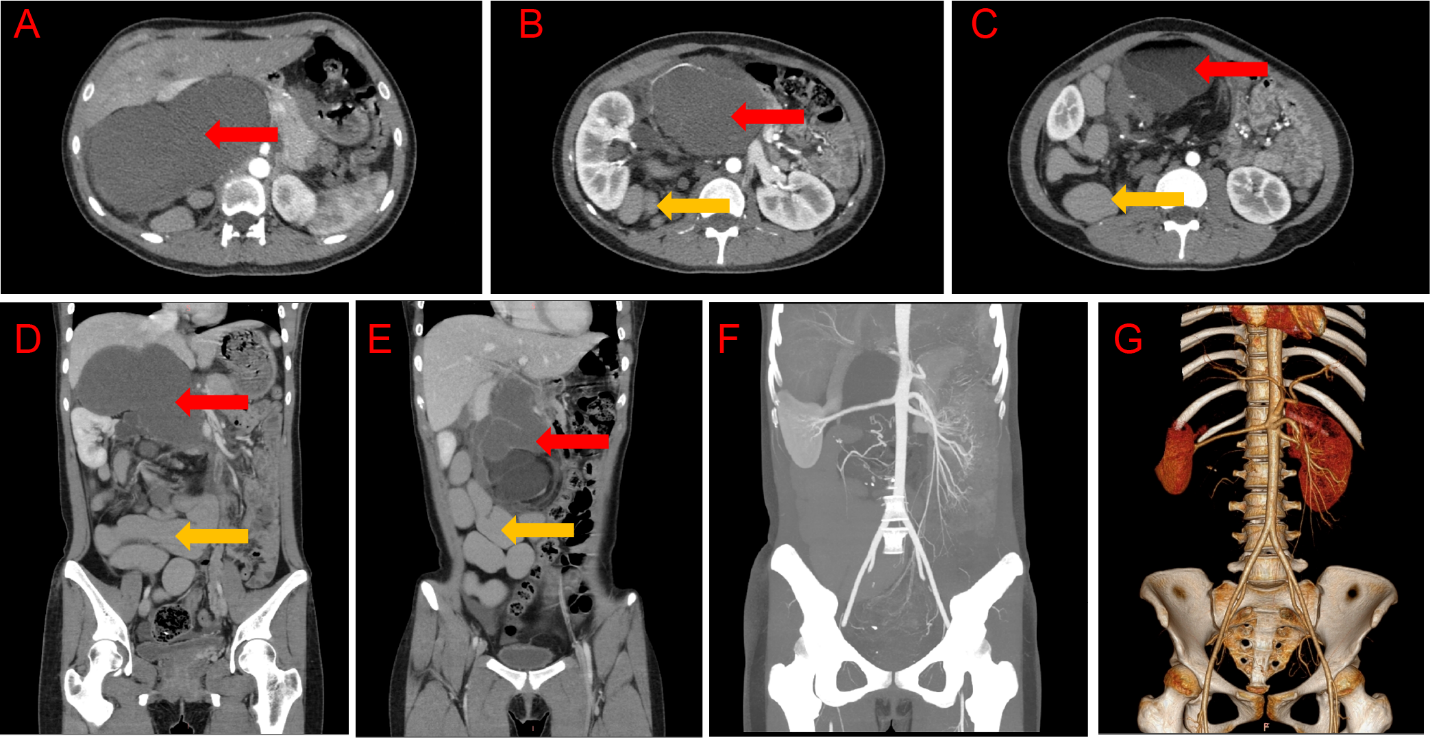 Figure 1 Abdominal computed tomography angiography showed a huge mass in the right retroperitoneum (red arrows) and the intestinal duplication (yellow arrows). A-C: Transverse view; D and E: Coronal view; F and G: Abdominal angiography.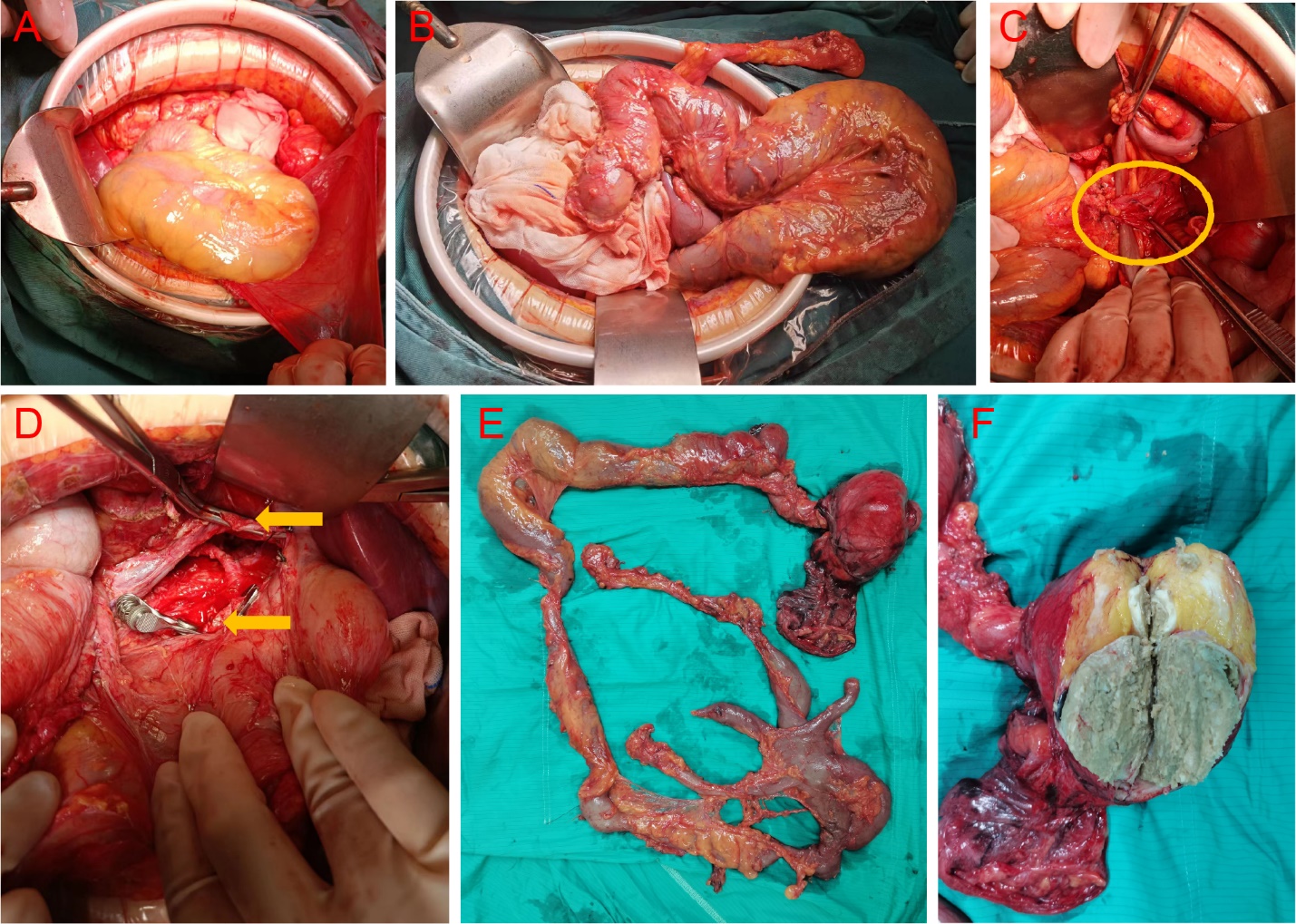 Figure 2 Intraoperative findings. A and B: Intraoperative procedure found solitary dilated intestinal duplication; C: Intestinal duplication after the inferior vena cava (circle); D: The abdominal cavity and the affected left renal vein after dissection (yellow arrow), E: Excised intestinal duplication and teratoma; F: Open teratoma showing sebum and bone in some sections.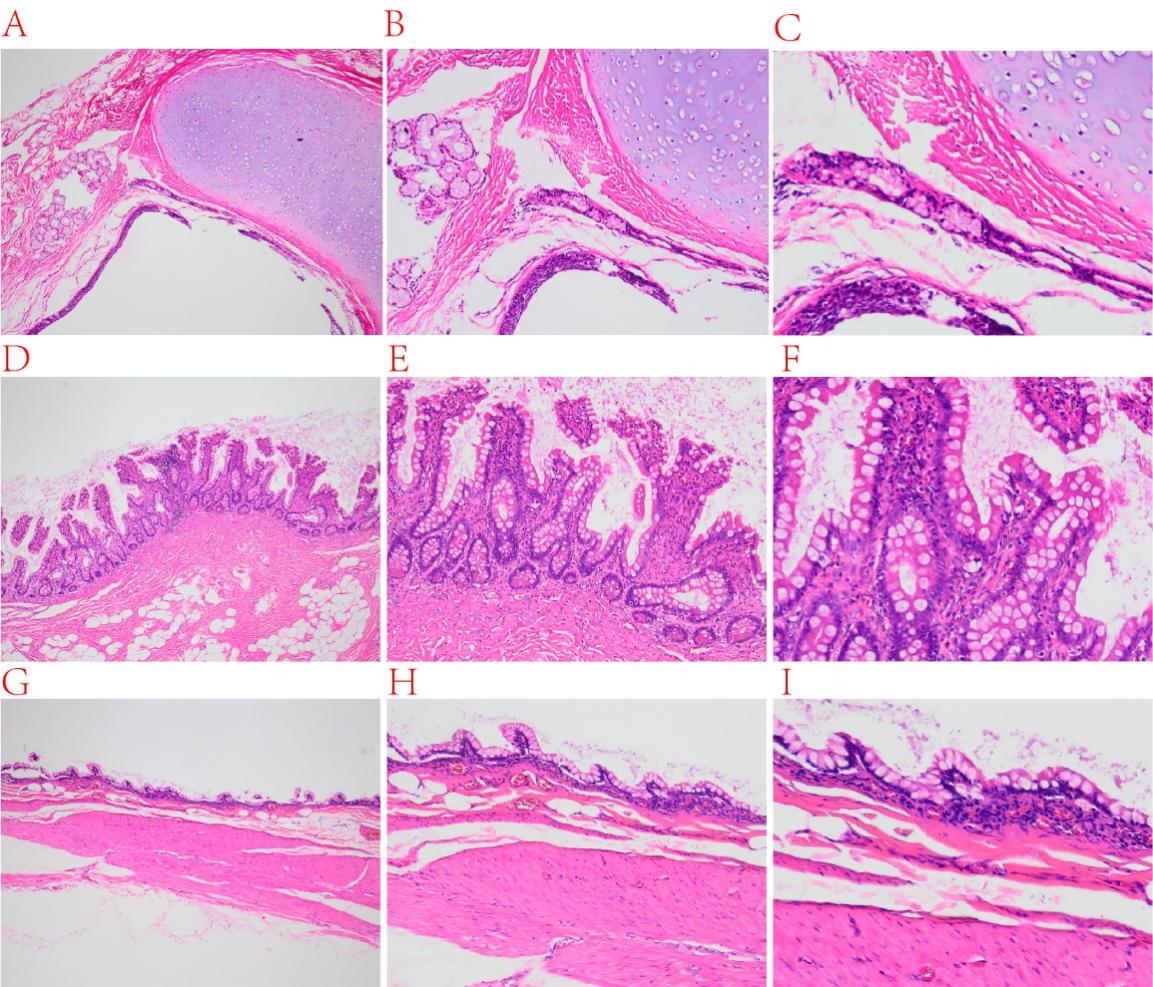 Figure 3 Postoperative pathological examination. A-C: Hematoxylin-eosin stain of excised tissue showed mature cartilage tissue, small salivary glands and squamous epithelium; D-F: The intestinal mucosa and glands of the narrow intestinal cavity; G-I: The intestinal mucosa at the expansion site becomes thinner and the glands disappear. A, D and G: 40 × microscope; B, E and H: 100 × microscope; C, F and I: 200 × microscope.